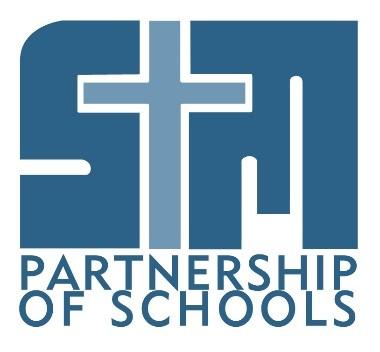 Job Description Examinations ManagerContract Type (Permanent – Full Time -  Term Time only + 2 weeks)St Thomas More Catholic SchoolGrade H SCP 31 – 34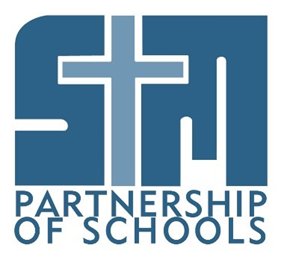 Person SpecificationExaminations ManagerSt Thomas More Catholic SchoolExaminations Manager Examinations Manager Reports to:Deputy Head Teacher , CurriculumResponsible for:Cover SupervisorsWorking Time:Term Time+2 weeks in August to cover the publication of the August examination resultsSalary/Grade:Key ResponsibilitiesEnsure the smooth running of all internal and public examinations.  Administer the day to day cover and supply staff as required.Key ResponsibilitiesEnsure the smooth running of all internal and public examinations.  Administer the day to day cover and supply staff as required.External examinationsResponsibilities in this area include:-the distribution of examination results, dealing with queries arising from results and administering re-mark requests during the summer series of examinations (August)following all deadlines, guidelines and procedures as laid down by examination boards and the Joint Council Qualifications (JQC) maintaining accurate information and documentation with regard to access arrangements in examinations (in consultation with the Learning Support Department), and liaison with the examination boards to secure the necessary permissionarranging for candidates to continue their course of study when they have joined the school late, particularly Sixth Form students obtain estimated entry information and distribute accordinglycollating and distributing examination board certificatesordering stationery and other examination materialsmaking arrangements for examination furniture and examination areasfurther develop the use of ICT to improve the management administration and organisation of internal and external examinations preparation, planning, coordinating and conducting of public external examinations and all internal examinationssubmission and checking of entries for all external examinationstransmission and receipt of EDI filesproduction of examination timetables seating arrangements for examinationsproduction and publication of external/ internal examination timetables for the invigilators circulation of incoming information and logging important communications from examination boards, etc maintaining  effective and secure systems for storage and retrieval for examination board materials and scriptsadministration of re-sits and enquiries about resultsrequests for special considerationinput candidate grades for vocational coursescollation and packaging of all examination scriptsrecruitment, training and management of external invigilators and the associated administration in respect of these invigilators daily running of all public examination including speaking testsresearching past examination resultsauthorisation/ monitoring of examination invoicesManage and administer the cover & supply requirements of the schoolResponsibilities in this area include:Manage the  cover supervisors including a daily morning briefing and allocation of duties for the day.Request and manage  supply staff as required.Dealing with requests from teaching staff to be absent from school due to training, meetings, leave of absence.Monitoring planned absence from school to ensure lessons/students are not adversely affected.Liaise with HR Manager to ensure long term and short term teacher absences are followed up  and return to work in order to inform planning of cover/supply etc. Record and monitor staff attendance on MIS data systems Review the training and development requirements of the cover supervisors and arrange the appropriate internal/external training.Carry out annual performance management and mid year reviews of the cover supervisors in line with operational service standards.Management of School Calendars Responsibilities in this area include:assisting with the production of the school calendar and ensuring that it is accurate and up to datemaintaining school events in Google CalendarOther DutiesCarry out invigilation in case of short term staff absenceCarry out cover in case of short term staff absenceAny other reasonable task requested by the Head TeacherKnowledgeKnowledgeKnowledgeKnowledgeKnowledgeKnowledgeCriteriaWeightExceedsMetPartially MetNot MetBasic knowledge of ICT, software packages, and relevant systemsEssentialUnderstanding of relevant policies and procedures regarding examinations and cover and the rules and regulations surrounding the administration of examinations in schoolsDesirableSkills & AbilitiesSkills & AbilitiesSkills & AbilitiesSkills & AbilitiesSkills & AbilitiesSkills & AbilitiesCriteriaWeightExceedsMetPartially MetNot MetAbility to communicate effectively wide a wide range of people, within and beyond the schoolEssentialAbility to work as an effective team memberEssentialExperience of working in an educational settingEssentialExperienceExperienceExperienceExperienceExperienceExperienceCriteriaWeightExceedsMetPartially MetNot MetLead and manage a team of people to ensure the smooth running on examinations and coverDesirableExperience of administration of examinations and cover within an educational settingDesirableEducation & TrainingEducation & TrainingEducation & TrainingEducation & TrainingEducation & TrainingEducation & TrainingCriteriaWeightExceedsMetPartially MetNot MetLevel 3 Qualification or higher in relevant subject areaEssentialEnglish  and Mathematics GCSE at least Grade C or equivalentEssential Evidence of CPD undertaken Essential